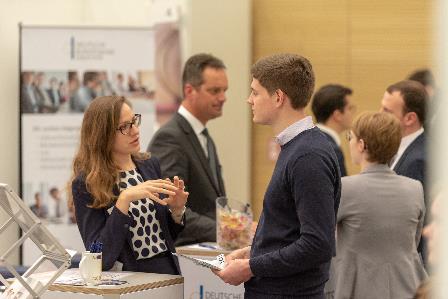 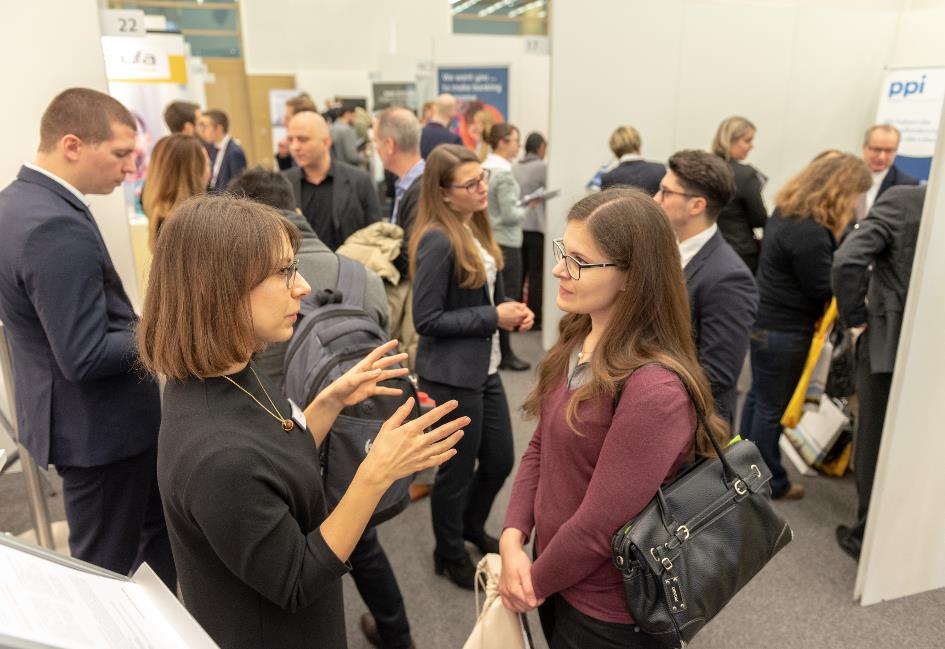 Frankfurt: Auf der Karrieremesse den Traumjob findenFirmenkontaktmesse „meet@uni-frankfurt“ für junge Akademikerinnen und Akademiker am 5. Dezember 2019 in Frankfurt – Praktika, Neben- und Einstiegsjobs finden
Frankfurt, 21. November 2019. Mit Unternehmen in den direkten Kontakt treten, berufliche Zukunftsfragen klären und sich als potenzieller Wunscharbeitnehmer präsentieren: All das ermöglicht die Karrieremesse „meet@uni-frankfurt“ am Donnerstag, 5. Dezember 2019 an der Goethe-Universität Frankfurt. Ob Praktikum, Trainee-Stelle oder Festanstellung – auf der „meet@uni-frankfurt“ haben Studierende sowie Absolventinnen und Absolventen die Gelegenheit, sich bei zukünftigen Arbeitgebern über berufliche Möglichkeiten zu informieren und erste Schritte in Richtung Traumkarriere zu gehen. Von 10 bis 16 Uhr präsentieren sich im Foyer Hörsaalzentrum des Campus Westend, Theodor-W.-Adorno-Platz 5, rund 30 namhafte Unternehmen, darunter die ING, Dell Technologies, Lidl und Grofa Action Sports.Susanne Glück, Geschäftsführerin des Messeveranstalters IQB Career Services, weiß, wie sich Interessierte bei den potenziellen Arbeitgebern gut in Szene setzen können: „Wer sich bereits im Vorfeld auf die Messe vorbereitet und zum Beispiel seinen Lebenslauf im Gepäck hat, bleibt auch nach der Messe besser in Erinnerung bei den Personalverantwortlichen und erhöht seine Chancen auf einen Einstieg in das jeweilige Unternehmen.“ Vorab bewerbenIst das Wunschunternehmen schon gefunden, können Interessierte bereits im Vorfeld der „meet@uni-frankfurt“ einen persönlichen Gesprächstermin am Messestand vereinbaren – dafür einfach ein Profil über das Karriereportal (https://www.iqb.de/karriere-portal) der IQB anlegen.  Wer beim Karriereeinstieg noch etwas zusätzliche Unterstützung sucht, lässt vor Ort seine Bewerbungsunterlagen kostenlos prüfen.Weitere Informationen zur „meet@uni-frankfurt“ finden Interessierte online unter https://www.iqb.de/web/meet_uni_frankfurt_2019_2/angebot.Zeichen inkl. Leerzeichen ohne Überschrift: 1.769Keywords: Karriere – Messe – Jobmesse – Frankfurt – Goethe-Universität Frankfurt – Beruf – Praktikum – Trainee – Bewerbung – Studium – IQB Career ServicesÜber die IQBDie IQB Career Services GmbH mit Sitz in Frankfurt am Main wurde 1996 gegründet und ist heute einer der führenden Recruiting-Dienstleister für Akademikerinnen und Akademiker in Deutschland. Sie veranstaltet jedes Jahr rund 30 Karrieremessen und bietet damit Studierenden, Absolventen und Unternehmen eine Plattform zum persönlichen Kennenlernen und Netzwerken. Neben branchenübergreifenden Firmenkontaktmessen, die direkt auf dem Campus der Partnerhochschulen stattfinden, organisiert die IQB auch spezifische Karrieremessen für Juristen (JURAcon), Wirtschaftswissenschaftler und Ingenieure (JOBcon) in verschiedenen deutschen Städten. Mehr auf www.iqb.de.